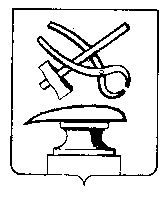 Управление культуры города Кузнецка_______________________________________________________________ПРИКАЗ от  05.12.2022							    		  №  73 – ОД Об утверждении Положения о платных услугах вМуниципальном бюджетном учреждении «Кузнецкий музейно-выставочный центр»	Для приведения в соответствие документов нормативно-правовой базы по оказанию дополнительных платных услуг населению муниципальным бюджетным учреждением «Кузнецкий музейно-выставочный центр»	ПРИКАЗЫВАЮ:1. Утвердить Положение о платных услугах в муниципальном бюджетном учреждении «Кузнецкий музейно-выставочный центр», согласно  приложению к приказу.	2. Считать утратившим силу п. 3 приказа управления культуры города Кузнецка от 20.03.2020 № 16 – ОД  «Об утверждении Положений о платных услугах муниципальных бюджетных учреждений, подведомственных управлению культуры города Кузнецка».3. Настоящий приказ подлежит официальному опубликованию в «Вестнике» администрации города Кузнецка.Начальник управления  				                   	И.А. ЧасовскаяПриложение Утвержденоприказом управления культурыгорода Кузнецкаот «____»__________  №______ Положение о платных услугахв муниципальном бюджетном учреждении«Кузнецкий музейно-выставочный центр»Общие положения1.1. 	Настоящее Положение регулирует порядок планирования и организации работы по предоставлению платных услуг в МБУ «Кузнецкий музейно-выставочный центр» (далее – Учреждение), не включенных в муниципальное задание Учреждения, предоставление информации и заключения договоров по оказанию платных услуг (далее – услуги), определения платы, взимаемой с физических и юридических лиц, индивидуальных предпринимателей (далее – заказчики) за оказание услуг.1.2. 	Настоящее Положение разработано в соответствии с Гражданским кодексом РФ, Бюджетным кодексом РФ, Законом от 6 декабря 2011 г. № 402-ФЗ «О бухгалтерском учете», Законом от 12 января 1996 г. № 7-ФЗ «О некоммерческих организациях», Законом от 9 октября 1992 г. № 3612-1 «Основы законодательства РФ о культуре», Законом от 7 февраля 1992 г. № 2300-1 «О защите прав потребителей», Законом от 22 мая 2003 г. № 54-ФЗ «О применении контрольно-кассовой техники при осуществлении расчетов в Российской Федерации»,  постановлением Правительства РФ от 26 июня 1995 г. № 609 «Об утверждении Положения об основах хозяйственной деятельности и финансирования организаций культуры и искусства», «Методикой определения размера платы за оказание услуг, которые являются необходимыми и обязательными для предоставления муниципальных услуг и прочих платных услуг, оказываемых муниципальными учреждениями, подведомственными управлению культуры города Кузнецка» от 09.01.2018 №  3-ОД.2. Организация оказания услуг в Учреждении 2.1. Оказание услуг, не включенных в муниципальное задание Учреждения, физическим и юридическим лицам (далее – заказчикам) осуществляется Учреждением за плату, если иное прямо не предусмотрено законодательством.2.2. 	Участие работников в оказании услуг обеспечивается ими по поручению руководителя Учреждения или непосредственных руководителей согласно структуре и  подчиненности, установленных в Учреждении, на основании заключенных с работниками эффективных контрактов, дополнительных соглашений к ним (при исполнении обязанностей по занимаемой должности).2.3. 	При участии работников в оказании услуг на основании заключенных с работниками эффективных контрактов, дополнительных соглашений к ним оказание услуг  осуществляется в пределах установленной продолжительности рабочего времени или за ее пределами в порядке и на условиях, установленных трудовым законодательством.2.4. 	В случаях, предусмотренных договорами оказания услуг с заказчиками, оказание соответствующих услуг осуществляется с привлечением третьих лиц.2.5. 	Услуги не могут быть оказаны вместо муниципальных услуг, финансовое обеспечение которых осуществляется за счет средств бюджета.	Предоставление Учреждением услуг не должно приводить к снижению показателей объема и качества муниципальных услуг, включенных в муниципальное задание, показателей эффективности деятельности Учреждения, утвержденных Учредителем.2.6.    Оплата за платные услуги вносится получателем услуг в кассу учреждения наличными денежными средствами с обязательным применением контрольно-кассовой техники,  либо путем приобретения электронного билета (в том числе по Пушкинской карте), либо путем перечисления денежных средств на расчетный счет Учреждения.3.   Планирование оказания услуг3.1.	Перечень платных услуг, предоставляемых МБУ «Кузнецкий музейно-выставочный центр», утверждается приказом руководителем Учреждения.3.2. Утвержденный перечень платных услуг направляется в МКУ «Учетно-информационный центр культуры»  для расчета стоимости услуг для заказчиков.	В расчет стоимости услуг включаются затраты:-  материальные расходы;-  затраты на оплату труда (включая начисления на оплату труда);-  суммы начисленной амортизации;-  прочие (накладные) расходы.При расчете стоимости услуг обязательно учитываются требования «Методики определения размера платы за оказание услуг, которые являются необходимыми и обязательными для предоставления муниципальных услуг и прочих платных услуг, оказываемых муниципальными учреждениями, подведомственными управлению культуры города Кузнецка».3.3. 	Уполномоченным учреждением на расчет стоимости услуг для заказчиков является муниципальное казенное учреждение  «Учетно-информационный центр культуры».3.4. 	Документы, обосновывающие расчет стоимости услуг (далее – расчетные документы), оформляются в виде калькуляций и утверждаются руководителем Учреждения.3.5.     На основании расчетных документов руководитель Учреждения издает приказ об утверждении стоимости платных услуг, предоставляемых МБУ «Кузнецкий музейно-выставочный центр» (прейскурант).	В течение одного рабочего дня после утверждения приказа о ценах на услуги (прейскурант) расчетные документы передаются на хранение в МКУ «Учетно-информационный центр культуры».	В течение трех рабочих дней со дня утверждения приказа о ценах на услуги (прейскурант) размещается на сайте http://muzeumcentr.penz.muzkult.ru/.3.6. 	Для услуг,  цена которых зависит от условий их оказания (выполнения), в приказ о ценах на услуги вносятся сведения о договорном порядке определения цены.	При обращении заказчика за оказанием такой услуги, расчетные документы составляются индивидуально с учетом указаний заказчика не позднее двух недель со дня обращения.	Цена на услуги, стоимость которых зависит от условий их оказания, определяется договором по согласованию с заказчиком.4.  Предоставление информации заказчикам об услугах Учреждения4.1. 	Информация о платных услугах доступна:1) на сайте  Учреждения: http://muzeumcentr.penz.muzkult.ru/.2) в помещениях Учреждения: Пензенская область, город Кузнецк,  ул. Ленина,  270; ул. Ленина, 291 а; ул. Московская, 53.4.2. 	Ответственным должностным лицом Учреждения за предоставление заказчикам информации об услугах является ученый секретарь музея, телефон 3-25-51, режим работы: понедельник–пятница с 09:00 до 18:00.4.3. 	Объем предоставляемой физическим лицам информации об услугах:1) наименование Учреждения;2) место нахождения Учреждения;3) режим работы Учреждения;4) сведения об основных потребительских свойствах услуг;5) цены на услуги в рублях и условия приобретения услуг, в том числе способы оплаты услуг;6) правила и условия эффективного и безопасного использования услуг (при наличии);	Физическим лицам информация об услугах Учреждения предоставляется сразу после обращения.	При заключении договора об оказании услуг информация, указанная в пункте 4.3 настоящего Положения предоставляется незамедлительно.4.4. 	Юридическим лицам и индивидуальным предпринимателям информация об услугах Учреждения предоставляется по их запросам, подписанным уполномоченными должностными лицами, в объемах и сроки, определенные соответствующими запросами.5.  Заключение договоров оказания услуг  с заказчиками5.1.       Услуги  предоставляются любому обратившемуся за их оказанием заказчику при наличии у Учреждения материальных и организационных возможностей для их оказания.	Учреждение не вправе оказывать предпочтение одному заказчику перед другим заказчиком в отношении заключения договора об оказании услуги, за исключением случаев, предусмотренных законом или иными правовыми актами.	Перечень заказчиков, имеющих право на льготное (в том числе бесплатное) предоставление услуг, утверждается приложением к настоящему Положению.5.2. 	Договоры оказания услуг с заказчиками (далее – договоры) заключаются в соответствии с достигнутыми Учреждением и заказчиками договоренностями в простой письменной форме.5.3. 	Несоблюдение простой письменной формы договора лишает Учреждение и заказчика права в случае спора ссылаться в подтверждение договора и его условий на свидетельские показания, но не лишает их права приводить письменные и другие доказательства.	В случаях, прямо указанных в законе или в соглашении сторон, несоблюдение простой письменной формы договора влечет его недействительность.5.4.   Ответственным должностным лицом Учреждения за заключение договоров, рассмотрение претензий об их заключении (не заключении), является директор.5.5.      Хранение заключенных договоров осуществляет МКУ «Учетно-информационный центр культуры».6. Заключительные положения6.1. 	Порядок исполнения и приема услуг по заключенным договорам, последствия неисполнения (ненадлежащего исполнения) услуг регулируются договорами и гражданским законодательством, а в случаях заключения договоров с физическими лицами – законодательством о защите прав потребителей.6.2. 	Порядок учета и расходования средств, поступающих от оказания услуг, регулируется приказом Минфина России от 1 декабря 2010 г. № 157н «Об утверждении Единого плана счетов бухгалтерского учета для органов государственной власти (государственных органов), органов местного самоуправления, органов управления государственными внебюджетными фондами, государственных академий наук, государственных (муниципальных) учреждений и Инструкции по его применению», учетной политикой, планом финансово-хозяйственной деятельности Учреждения.                                                                                           Приложение                                                                                                   к Положению о платных услугах                                                                                                         в МБУ «Кузнецкий музейно-                                                                                                                       выставочный центр», утвержденному приказом от _____ ______________2022г. №_____/ОДПеречень заказчиков,имеющих право на льготное (в том числе бесплатное)предоставление услуг1.Участники и инвалиды Великой Отечественной войны. 2. Неработающие инвалиды 1 и 2 групп.3. Солдаты, сержанты и старшины Российской армии.4. Сотрудники всех музеев системы Министерства культуры.5. Члены многодетных семей.6. Дети сироты и дети, оставшиеся без попечения родителей,          находящихся в детских домах, школах-интернатах.7. Престарелые граждане, находящиеся в домах-интернатах для  инвалидов и  престарелых.Лица, не достигшие 18 лет (в последний день месяца). Военнослужащие, лица, проходящие (проходившие) службу в органах внутренних дел, МЧС, УФСИН и войсках национальной гвардии, государственной противопожарной службе, учреждениях и органах уголовно-исполнительной системы, принимающие (принимавшие) участие в специальной военной операции, проводимой на территориях Донецкой Народной Республики, Луганской Народной Республики и Украины с 24 февраля 2022 года и имеющие (имевшие) специальное звание полиции и (или) внутренней службы (далее – военнослужащие) и члены их семей; Государственные гражданские служащие Пензенской области (лица замещавшие должности государственной гражданской службы Пензенской области), лица, замещающие государственные должности Пензенской области, муниципальные служащие Пензенской области (лица, замещавшие должности муниципальной службы Пензенской области), лица, замещающие (замещавшие) муниципальные должности Пензенской области (далее-служащие), работники, замещающие (замещавшие) должности в органах государственной власти Пензенской области, органах местного самоуправления Пензенской области, не отнесенные к должностям государственной гражданской и муниципальной службы Пензенской области, а также работники иных организаций, направленных в командировки (служебные командировки) для непосредственного участия (принимавшим участие) в выполнении работ (оказании услуг) по обеспечению жизнедеятельности населения и восстановлению объектов инфраструктуры на территориях Донецкой Народной Республики, Луганской Народной Республики, а также на иных территориях, нуждающихся в обеспечении жизнедеятельности населения и восстановлении объектов инфраструктуры, определенных Правительством Российской Федерации (далее- работники), и члены их семей; 11. Военнослужащие по контракту именных подразделений вновь формируемых соединений резерва Генерального штаба Вооруженных Сил Российской Федерации и члены их семей.